Начальной штатной расстановкой сотруднику установлены след. плановые начисления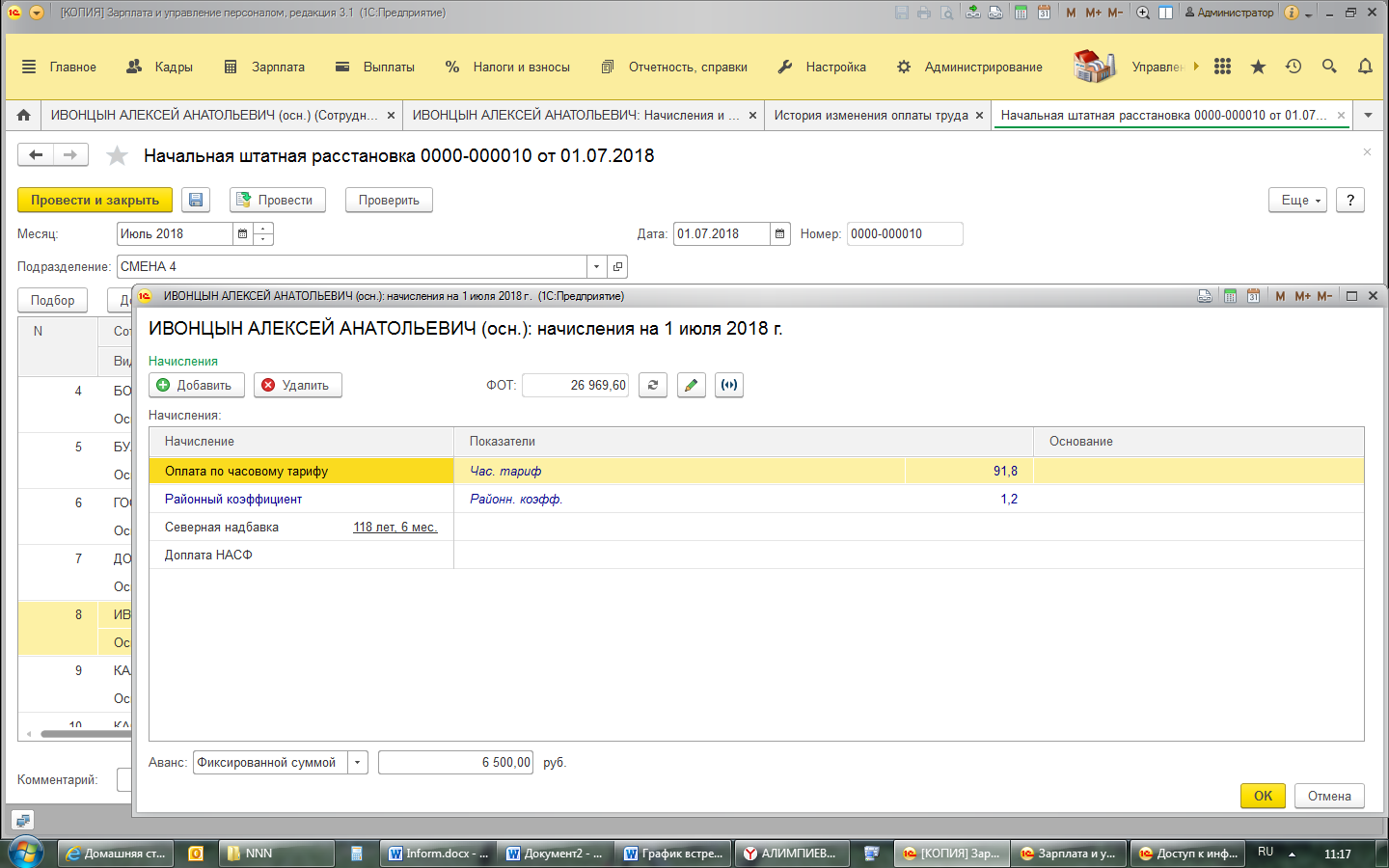 Кадровым переводом установлена пост. начисление Доплата старшим смен = 10% 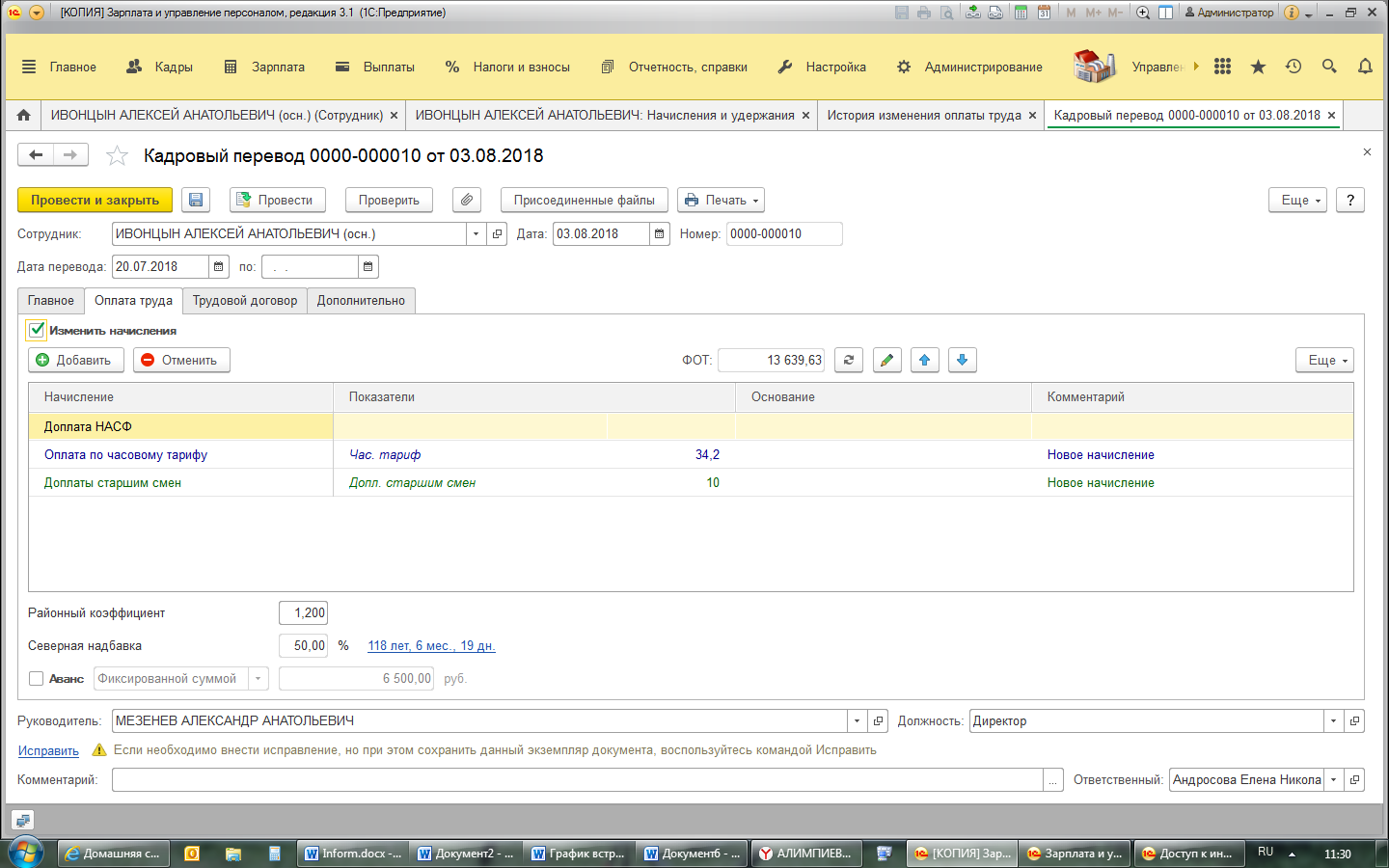 В ноябре необходимо отменить доплату.  Создали документ Прекращение планового начисления, но в качестве документа-основания нет возможности выбрать кадровый перевод.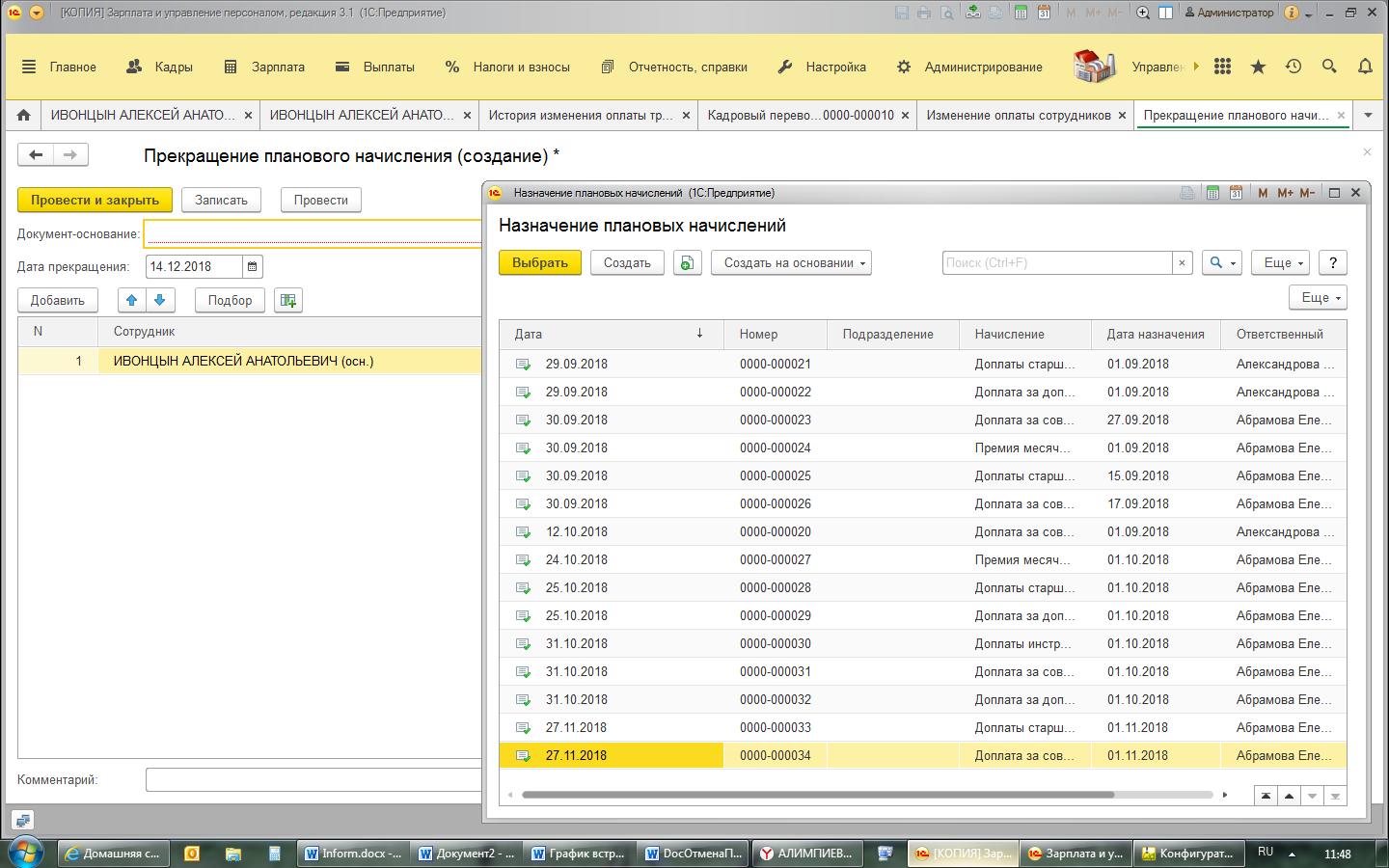 